健　康　調　査　質　問　表 咬合(かみあわせ)と全身との症状について、関係あると思われる症状を列記しています。以下の質問にお答え下さい。<記入方法>１「やや目立つ」・・・・・時々、年に数回、月に数回２「目立つ」・・・・・・・よくみられる、週に数回３「きわめて目立つ」・・・常に、いつも、毎日氏名生年月日　　明治　大正　昭和　平成　　　　　年　　　月　　　日生年月日　　明治　大正　昭和　平成　　　　　年　　　月　　　日生年月日　　明治　大正　昭和　平成　　　　　年　　　月　　　日生年月日　　明治　大正　昭和　平成　　　　　年　　　月　　　日生年月日　　明治　大正　昭和　平成　　　　　年　　　月　　　日生年月日　　明治　大正　昭和　平成　　　　　年　　　月　　　日歳歳歳男・女男・女男・女日　　付日　　付日　　付日　　付1.目がショボショボ・コロコロ・チカチカドライアイ、まぶしい、かすむ、痛み、疲れる涙が出る、コンタクト使用目薬(　　　/　　　)1.目がショボショボ・コロコロ・チカチカドライアイ、まぶしい、かすむ、痛み、疲れる涙が出る、コンタクト使用目薬(　　　/　　　)15. 月経異常(生理痛・生理不順)前回の生理日:　　　 次回の生理予定日:薬:15. 月経異常(生理痛・生理不順)前回の生理日:　　　 次回の生理予定日:薬:2.白内障(左・右/ope済:　　　　　)飛蚊症(左・右)、チック症2.白内障(左・右/ope済:　　　　　)飛蚊症(左・右)、チック症16.頻尿(　　　　/日)夜トイレ(　　　　/晩)16.頻尿(　　　　/日)夜トイレ(　　　　/晩)3.耳鳴り(音:　　　)、耳閉感(左・右)3.耳鳴り(音:　　　)、耳閉感(左・右)17. 便秘、下痢薬:17. 便秘、下痢薬:4.難聴(左・右)、テレビの音量4.難聴(左・右)、テレビの音量18.顎関節症口が開きにくい・痛い・音がする(音:　　　　)18.顎関節症口が開きにくい・痛い・音がする(音:　　　　)5.めまい、立ちくらみ、乗り物酔い(車・船・電車・飛行機)5.めまい、立ちくらみ、乗り物酔い(車・船・電車・飛行機)19.頭痛(前・左・右・後・全体)薬:19.頭痛(前・左・右・後・全体)薬:6.嗅覚障害、鼻づまり、鼻水が出る、後鼻漏花粉症(時期:春夏秋冬)6.嗅覚障害、鼻づまり、鼻水が出る、後鼻漏花粉症(時期:春夏秋冬)20.首・肩コリ(左・右)、背中が痛いマッサージ・整体(　　　　回/　　)20.首・肩コリ(左・右)、背中が痛いマッサージ・整体(　　　　回/　　)7.歯軋り、イビキ、睡眠時一時無呼吸7.歯軋り、イビキ、睡眠時一時無呼吸21. 腕が痛い、挙がりにくい(左・右)21. 腕が痛い、挙がりにくい(左・右)8.寝つき、寝起きが悪い薬:8.寝つき、寝起きが悪い薬:22. 手・足の力が弱い、痛い、こわばり、むくみしびれ、動かしにくい冷え(左・右)22. 手・足の力が弱い、痛い、こわばり、むくみしびれ、動かしにくい冷え(左・右)9.不眠症、眠りが浅い、夢をよく見るいつも眠い、昼寝をする(　　　　回/　　)9.不眠症、眠りが浅い、夢をよく見るいつも眠い、昼寝をする(　　　　回/　　)23. 腰痛、ギックリ腰23. 腰痛、ギックリ腰10.のどが弱い、エヘン虫、いがらっぽいタンがからむ、のどに違和感風邪(　　回/年)10.のどが弱い、エヘン虫、いがらっぽいタンがからむ、のどに違和感風邪(　　回/年)24. 膝痛、水がたまる(左・右)階段の上り・下りがつらい24. 膝痛、水がたまる(左・右)階段の上り・下りがつらい11. 胃弱、胃痛、胃もたれ、むかつき、胸やけ逆流性食道炎、むせる、げっぷ胃薬:11. 胃弱、胃痛、胃もたれ、むかつき、胸やけ逆流性食道炎、むせる、げっぷ胃薬:25. イライラ、気分が落ち着かない、怒りっぽい根気がない、疲れやすい、気力がない、だるい25. イライラ、気分が落ち着かない、怒りっぽい根気がない、疲れやすい、気力がない、だるい12.口内炎、口角炎12.口内炎、口角炎26. 動悸、不整脈26. 動悸、不整脈13.気管支炎、喘息、呼吸が苦しい13.気管支炎、喘息、呼吸が苦しい27. 高血圧・低血圧(　　　/　　　mmHg)27. 高血圧・低血圧(　　　/　　　mmHg)14.口臭、味覚障害(　　　　　　)口が渇く、舌痛14.口臭、味覚障害(　　　　　　)口が渇く、舌痛28.28.睡眠体位　　　　　　　　　　　　　　＞　　　＞　　　＞睡眠体位　　　　　　　　　　　　　　＞　　　＞　　　＞睡眠体位　　　　　　　　　　　　　　＞　　　＞　　　＞睡眠体位　　　　　　　　　　　　　　＞　　　＞　　　＞睡眠体位　　　　　　　　　　　　　　＞　　　＞　　　＞睡眠体位　　　　　　　　　　　　　　＞　　　＞　　　＞スプリント着・脱スプリント着・脱水分の摂取量　　　　　　　　　　　　　　　　　　　　　　　　/日水分の摂取量　　　　　　　　　　　　　　　　　　　　　　　　/日水分の摂取量　　　　　　　　　　　　　　　　　　　　　　　　/日水分の摂取量　　　　　　　　　　　　　　　　　　　　　　　　/日水分の摂取量　　　　　　　　　　　　　　　　　　　　　　　　/日水分の摂取量　　　　　　　　　　　　　　　　　　　　　　　　/日合　　　　　計合　　　　　計今までした大きな病気や怪我今までした大きな病気や怪我今までした大きな病気や怪我今までした大きな病気や怪我今までした大きな病気や怪我今までした大きな病気や怪我今までした大きな病気や怪我今までした大きな病気や怪我今までした大きな病気や怪我今までした大きな病気や怪我今までした大きな病気や怪我今までした大きな病気や怪我今までした大きな病気や怪我現在治療中の病気現在治療中の病気現在治療中の病気現在治療中の病気現在治療中の病気現在治療中の病気現在治療中の病気現在治療中の病気現在治療中の病気現在治療中の病気現在治療中の病気現在治療中の病気現在治療中の病気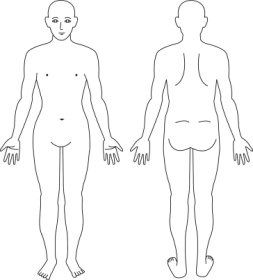 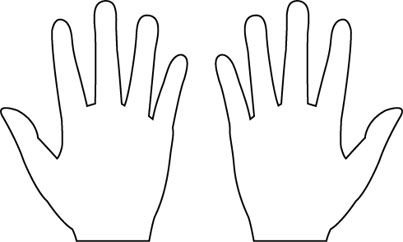 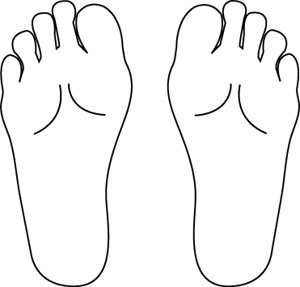 